Sultan Qaboos University                              جامعة السلطان قابوس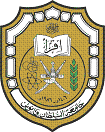 College of Medicine & Health SciencesInternship Training ProgramTRAINING ABROAD APPLICATION FORMI. PERSONAL DETAILS:Name:	 __________________________________________________________________Home Address: ____________________________________________________________Place of Residence in Oman:  _________________________________________________Tel. No.: ___________________________   Mobile No.: ___________________________E-mail: ___________________________________________________________________Gender: Male:       Female:         Marital Status: Single:        Married: Date of Birth: ______________________   Place of Birth: __________________________Name of Medical University Graduated: _________________________________________Date of MD Certificate: ______________________________________________________II. DETAILS OF MEDICAL UNIVERSITY FOR TRAINING ABROAD:Name of Medical University: __________________________________________________Address: __________________________________________________________________Tel. No.:  __________________________   Fax No.:  ______________________________E-mail: ____________________________   URL: _________________________________Duration From: ______________________ until: __________________________________________________________________________		________________________            Applicant’s Name & Signature				         DateRecommendation:Assistant Dean for Training & Community Services College of Medicine & Health Sciences			     ________________________                                                                                                                 Signature / DateApproval by the Dean:Signature: _____________________________________	Date: ________________                 Dean, College of Medicine & Health SciencesPapers to be attached:Letter of Agreement Form					Malpractice Insurance CopyContract from External Center (if required)